Appendix B ii)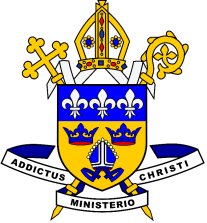 DIOCESE OF EAST ANGLIACATHOLIC SCHOOLS SEFADDITIONAL INFORMATION / DATA FORM   (to accompany the Catholic Schools Self Evaluation Form –Primary pages 1 – 3, Secondary pages 1, 4 - 6)School:School Address:Tel:Email:Website:School DfE number:School URN:Name of Chair of Governors:Name of Headteacher:Name of RE Leader:Date of SEF (Additional Information/Data) Completion/Revision:PRIMARY CATHOLIC SEF ADDITIONAL INFORMATIONDESCRIPTION OF THE SCHOOLPUPIL INFORMATIONATTAINMENT AND PROGRESSEND OF EYFS ATTAINMENTEND OF KS1 ATTAINMENT END OF KS2 ATTAINMENTEND OF KS2 PROGRESS IN RELIGIOUS EDUCATION OVER PREVIOUS TWO YEARSTEACHING TIMEFINANCIAL DATASECONDARY CATHOLIC SEF ADDITIONAL INFORMATIONDESCRIPTION OF THE SCHOOLPUPIL INFORMATIONTEACHERS AND CLASSESTEACHING TIMEFINANCIAL DATAATTAINMENT AND PROGRESSEND OF KS3 ATTAINMENT RELIGIOUS EDUCATION PROGRESS AT END OF KS3 FROM END OF KEY STAGE 2 OVER PREVIOUS TWO YEARSRELIGIOUS EDUCATION KS5PUBLIC EXAMINATION RESULTSRE GCSERE GCSE FROM 2018 E = Excelled   H= Higher   L= Lower        RE ‘A’ LevelThe school’s location and a brief description of the areaThe parish (es) it servesPercentage of Catholic staffNumber of f/t and p/t teachersNumber of teachers with an RE qualificationPercentage of Catholic staffNumber of f/t and p/t teachersNumber of teachers with an RE qualificationPercentage of Catholic staffNumber of f/t and p/t teachersNumber of teachers with an RE qualificationNumber of classesSpecial characteristics/circumstancesAdmission limit number of pupils (PAN)The age range of the pupilsNumber of pupils in each year group:                          NurseryEYFS/ReceptionYear 1Year 2Year 3Year 4Year 5Year 6Total number on rollA description of pupils’ backgroundThe percentage of pupils eligible for free school mealsThe number of pupils/percentage identified as having special education needs The number of pupils with a statement of special educational needsThe number of pupils/percentage identified as having special education needs The number of pupils with a statement of special educational needsNumber of pupil premium pupilsPercentage of pupils with English as an additional languageEthnic groups represented in the school with approx. proportions Percentage of Catholic pupilsPercentage of pupils from each parishNumber/percentage of pupils from other Christian denominationsNumber/percentage of pupils from other world faithsBelow expected(%)Expected(%)Higher than expected (%)PUPILS ACHIEVING GLDRELIGIOUS EDUCATIONSUBJECTBelow expected(%)Expected(%)Higher than expected (%)RELIGIOUS EDUCATIONENGLISH (OVERALL)MATHEMATICSSUBJECTBelow expected(%)Expected(%)Higher than expected (%)RELIGIOUS EDUCATIONENGLISH (OVERALL)MATHEMATICSACADEMIC YEAReg. 2015-16 to 2016-17eg. 2014-15  to 2015-16% of progress from Below expected to Expected% of progress from Expected to higher than ExpectedTotal teaching time per week (whole curriculum) in hoursEYFS:Total teaching time per week (whole curriculum) in hoursKS1:Total teaching time per week (whole curriculum) in hoursKS2:Total RE teaching time per week in hoursEYFS:Total RE teaching time per week in hoursKS1:Total RE teaching time per week in hoursKS2:Percentage of total teaching time per week on RE SUBJECTCurrent YearPrevious YearReligious EducationEnglishMathematicsThe school’s location and a brief description of the areaThe parish (es) it servesNumber of feeder primariesSpecial characteristics/circumstancesAdmission limit number of pupils (PAN)The age range of the pupilsNumber of pupils in each year group:                           Year 7Year 8Year 9Year 10Year 11Year 12Year 13Total number on rollA description of pupils’ backgroundThe percentage of pupils eligible for free school mealsThe number of pupils/percentage identified as having special education needs The number of pupils with a statement of special educational needsThe number of pupils/percentage identified as having special education needs The number of pupils with a statement of special educational needsNumber of pupil premium pupilsPercentage of pupils with English as an additional languageEthnic groups represented in the school with approx. proportions Percentage of Catholic pupilsNumber/percentage of pupils from other Christian denominationsNumber/percentage of pupils from other world faithsPercentage of Catholic staffNumber of f/t and p/t teachersNumber of teachers with an RE qualificationPercentage of Catholic staffNumber of f/t and p/t teachersNumber of teachers with an RE qualificationPercentage of Catholic staffNumber of f/t and p/t teachersNumber of teachers with an RE qualificationNumber of classes                                                          Year 7                                 Year 8Year 9Year 10Year 11Year 12Year 13Total teaching time per week (whole curriculum) in hoursKS3Total teaching time per week (whole curriculum) in hoursKS4:Total teaching time per week (whole curriculum) in hoursYear 12:Total teaching time per week (whole curriculum) in hoursYear 13:Total RE teaching time per week in hoursKS3Total RE teaching time per week in hoursKS4:Total RE teaching time per week in hoursYear 12:Total RE teaching time per week in hoursYear 13:Percentage of total teaching time per week on RE KS3Percentage of total teaching time per week on RE KS4:Percentage of total teaching time per week on RE Year 12:Percentage of total teaching time per week on RE Year 13:SUBJECTCurrent YearPrevious YearReligious EducationEnglishMathematicsChaplaincy capitation allowance:SUBJECTBelow expected(%)Expected(%)Higher than expected (%)RELIGIOUS EDUCATIONENGLISHMATHEMATICSACADEMIC YEAReg. 2015-16 to 2016-17eg. 2014-15  to 2015-16% of progress from Below expected to Expected% of progress from Expected to higher than ExpectedACADEMIC YEAReg. 2015-16 to 2016-17eg. 2014-15  to 2015-16ALPS GradeALPS Level 3 VA ScoreGradeeg % Academic Year end 2017 eg % Academic Year end 2016A*ABCDEFGUOld Grade New GradesLevel 1New GradesLevel 2%  pupils results (L1)% pupils results (L2)A* * (new)9  EA* 9  H    /     8          /A  7  B6  H    /     5           /C4D3  HE3  L    /   2H            /F2  LG1UUngradedGradeeg % Academic Year end 2017eg % Academic Year end 2016ABCDEU